LessonTopic: Fruit and vegetables- owoce i warzywaFruit- owoce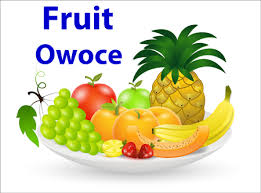 Lubimy je jeść…Prawda? Dlaczego?They are tasty !!!( one są pyszne)A vegetables? ( warzywa)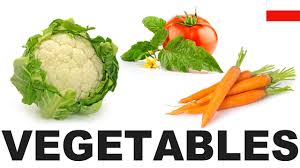 Je też powinniśmy jeść.A czemu?They are healthy!( One są zdrowe)A teraz spójrz na tabelkę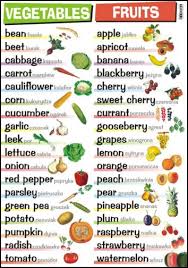 No to od początkuJeśli chodzi o warzywa:- bean- fasolka- beet- burak- cabbage- kapusta- carrot- marchewka- cauliflower- kalafior- corn- kukurydza- cucumber-ogórek- garlic- czosnek- leek-por- lettuce- sałata- onion- cebula- red pepper- czerwona papryka- pea- groszek- parsley- pietruszka- pumpkin- dynia- radish- rzodkiewka- tomato- pomidor- potato- ziemniakA co z owocami?- apple- jabłko- apricot- morela- banana- banan- blackberry- jeżyna- cherry- wiśnia- sweet cherry- czereśnia- currant- porzeczka- gooseberry- agrest- grapes- winogrona- lemon- cytryna- orange- pomarańcza- peach- brzoskwinia- pear- gruszka- pineapple-  ananas- plum- śliwka- raspberry- malina- strawberry- truskawka- watermelon- melonA jaki jest Twój ulubiony owoc?My favourite fruit is …A ulubione warzywo?My favourite vegetable is …A teraz pokoloruj owoce i warzywa odpowiednimi kolorami: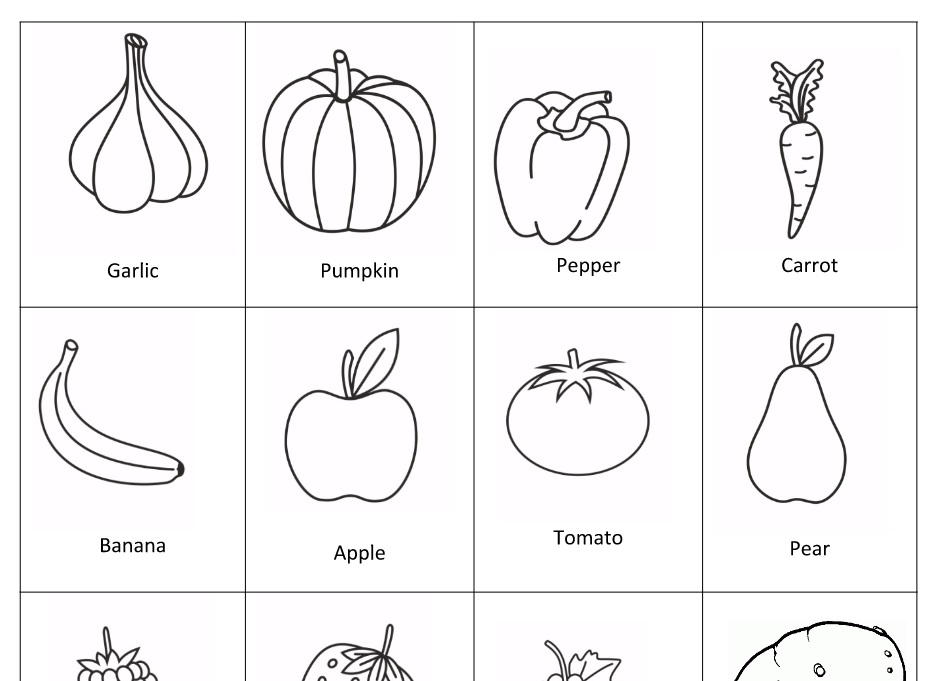 I uzupełnij zdania używając nazw kolorów w języku angielskim:A garlic is ….A pumpkin is …A pepper is …A carrot is …A banana is …An apple is …A tomato is …A pear is …Good luck!- 